T.C.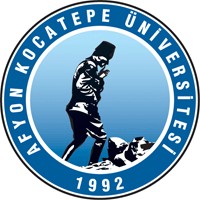 AFYON KOCATEPE ÜNİVERSİTESİ (Dinar Meslek Yüksekokulu Müdürlüğüne)Tarih: ..…/…../20…20…. – 20.... Eğitim Öğretim yılı ………./yarıyılı sonunda azami öğrenim süresini tamamlamış bulunmaktayım. Aşağıda belirtmiş olduğum derslerden 2547 sayılı Kanun’un 44. maddesinin (c) bendi ve Afyon Kocatepe Üniversitesinin Önlisans ve Lisans Öğretiminde Azami Öğrenim Süreleri Sonunda Verilecek Sınav Haklarına Dair Uygulama Esasları gereğince ek sınav haklarından faydalanmak istiyorum. Gereğini bilgilerinize arz ederim. …. /…./ 20….									İMZA:Başvuru sahibinin:Başvuru sahibinin:Başvuru sahibinin:Başvuru sahibinin:Adı SoyadıÖğrenci NumarasıBölüm / ProgramGSMe-postaEk Sınav için başvurulan derslerin:Ek Sınav için başvurulan derslerin:Ek Sınav için başvurulan derslerin:SIRA NOKODDERSİN ADI1234567891011121314151617181920